ГОСУДАРСТВЕННОЕ АВТОНОМНОЕ ПРОФЕССИОНАЛЬНОЕ ОБРАЗОВАТЕЛЬНОЕ УЧРЕЖДЕНИЕ ЧУКОТСКОГО АВТОНОМНОГО ОКРУГА« ЧУКОТСКИЙ СЕВЕРО-ВОСТОЧНЫЙ ТЕХНИКУМ ПОСЁЛКА ПРОВИДЕНИЯ »РАБОЧАЯ ПРОГРАММа УЧЕБНОЙ ДИСЦИПЛИНЫОП.05. Физическая культура.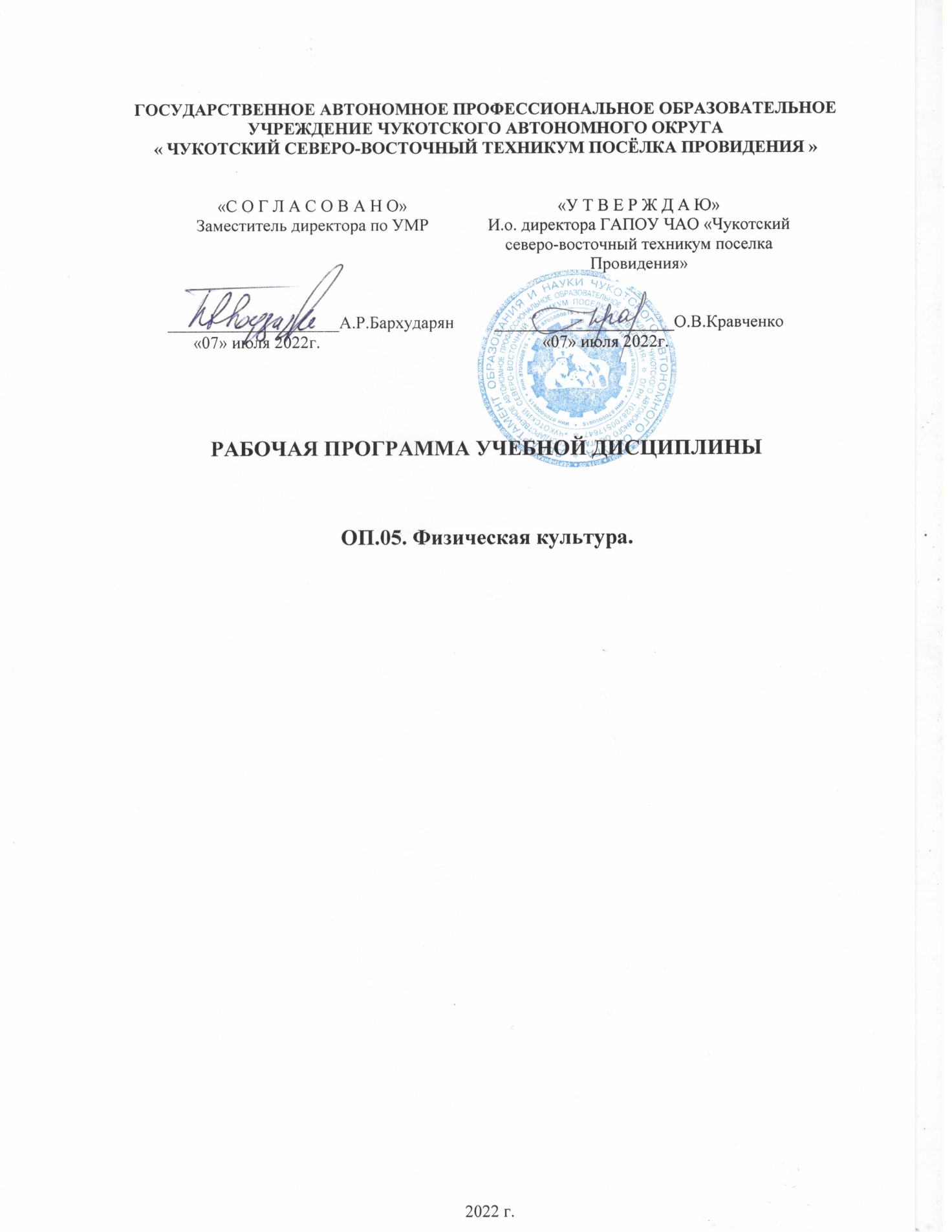 2022 г.Рабочая программа учебной дисциплины разработана на основе Федеральных государственных образовательных стандартов (далее – ФГОС) по профессии среднего профессионального образования (далее СПО) 08.01.29 Мастер по ремонту и обслуживанию инженерных систем жилищно-коммунального хозяйства.Организация-разработчик: Государственное автономное профессиональное образовательное учреждение Чукотского автономного округа « Чукотский северо-восточный техникум посёлка Провидения »Рассмотрена методическим объединением преподавателей общепрофессиональных и профессиональных дисциплинПротокол от «07» июля 2022г.  № 3СОДЕРЖАНИЕПАСПОРТ ПРОГРАММЫ УЧЕБНОЙ ДИСЦИПЛИНЫОП.05. ФИЗИЧЕСКАЯ КУЛЬТУРАОбласть применения программыРабочая программа учебной дисциплины ОП.06 Физическая культура является частью основной профессиональной образовательной программы (ОПОП) в соответствии с ФГОС по профессии 08.01.25 Мастер отделочных строительных и декоративных работМесто дисциплины в структуре основной профессиональной образовательной программы: дисциплина входит в общепрофессиональный цикл.Цели	и	задачи	дисциплины	–	требования	к	результатам	освоения дисциплиныЦель и планируемые результаты освоения дисциплины:СТРУКТУРА И СОДЕРЖАНИЕ УЧЕБНОЙ ДИСЦИПЛИНЫ ОП.05 ФИЗИЧЕСКАЯ КУЛЬТУРАОбъем учебной дисциплины и виды учебной работыТематический план и содержание учебной дисциплиныУСЛОВИЯ РЕАЛИЗАЦИИ ПРОГРАММЫ ДИСЦИПЛИНЫТребования к минимальному материально-техническому обеспечениюДля реализации программы дисциплины имеется в наличии спортивный зал, тренажерный зал, стадион, лыжная базаОборудование спортивного зала, тренажерного зала и лыжной базы:спортивное и гимнастическое оборудование: гимнастическая/перекладина, параллельные брусья, гимнастический/конь, гимнастический /козёл, гимнастический /мостик, гимнастические /маты, борцовский ковёр (5* 10м.), шведские лесенки, навесные турники, канат, гимнастические /скамьи, легкоатлетические барьеры, баскетбольные щиты, настенное крепление волейбольной сетки, переносные мини-ворота, теннисные столы, стойки для прыжков в высоту.комплекты гимнастических ковриков, степов, фитнес шаров, обручей, скакалок, утяжелённых мячей, т/мячей для жонглирования, игровых мячей (футбольных, волейбольных, баскетбольных), учебных гранат (500гр,700гр), копьё, диск, ядро.Комплекты для игры в дартс, настольный теннис, бадминтон;комплект силовых тренажеров и приспособлений (скамьи), велотренажеры;комплекты штанг, весов, гирь, гантелей, эспандеров;комплект лыжного инвентаря на 30 учащихся.;- магнитофон, секундомер.Информационное обеспечение обученияОсновные источники:Решетников Н.В. Физическая культура. 0 М., «Академия», 2017г. (176с.)Бишаева А. А. Физическая культура: учебник для студ. учреждений сред. проф. образования. — М., «Академия» 2015Дополнительные источники:1.Спортивные игры. Совершенствование спортивного мастерства: Учебник. Под редакцию Ю.Д. Железняка, М.Ю. Портнова. – М: Академия, 20122 Гришина Ю.И. Общая физическая подготовка. Знать и уметь: Учебник. Пособие. – Ростов н/Д: Феникс, 20124 Физическая культура: Учебник. – М.: Академия, 20124. КОНТРОЛЬ И ОЦЕНКА РЕЗУЛЬТАТОВ ОСВОЕНИЯ ДИСЦИПЛИНЫ Контроль и оценка результатов освоения дисциплины осуществляется преподавателем в процессе проведения практических занятий, зачётов, тестирования, а также выполнения обучающимися индивидуальных заданий.«С О Г Л А С О В А Н О»Заместитель директора по УМР____________________А.Р.Бархударян      «07» июля 2022г.«У Т В Е Р Ж Д А Ю»И.о. директора ГАПОУ ЧАО «Чукотский северо-восточный техникум поселка Провидения»_____________________О.В.Кравченко                «07» июля 2022г.1. ПАСПОРТ РАБОЧЕЙ ПРОГРАММЫ УЧЕБНОЙ ДИСЦИПЛИНЫ2. СТРУКТУРА И СОДЕРЖАНИЕ УЧЕБНОЙ ДИСЦИПЛИНЫ3. УСЛОВИЯ РЕАЛИЗАЦИИ УЧЕБНОЙ ДИСЦИПЛИНЫ4. КОНТРОЛЬ И ОЦЕНКА РЕЗУЛЬТАТОВ ОСВОЕНИЯ УЧЕБНОЙ ДИСЦИПЛИНЫКод ПК, ОКУменияЗнанияОК3 ОК 4ОК 6ОК 7ОК 8Использовать физкультурно-оздоровительную деятельность для укрепления здоровья, достижения жизненных и профессиональных целей; применять рациональные приемыдвигательных функций в профессиональной деятельности;пользоваться средствами профилактики перенапряжения характерными дляданной профессии (специальности)Роль физической культуры в общекультурном, профессиональном и социальном развитии человека; основы здорового образа жизни; условия профессиональной деятельности и зоны риска физического здоровья для профессии (специальности); средства профилактики перенапряженияВид учебной работыОбъём в часахОбъем образовательной программы40в том числе:в том числе:теоретическое обучениеПрактические занятия38Самостоятельная работа12Промежуточная аттестация в форме зачетаПромежуточная аттестация в форме зачетаНаименование разделов и темСодержание учебного материала и формы организации деятельности обучающихсяОбъем в часахОсваиваемыеэлементы компетенций123Раздел 1. Основы физической культурыРаздел 1. Основы физической культурыТема 1.1. Физическая культура впрофессиональной подготовке исоциокультурноеразвитие личностиСодержание учебного материалаОК3 ОК 4ОК 6ОК 7ОК 8Тема 1.1. Физическая культура впрофессиональной подготовке исоциокультурноеразвитие личности1. Основы здорового образа жизни. Физическая культура в обеспеченииздоровьяОК3 ОК 4ОК 6ОК 7ОК 8Тема 1.1. Физическая культура впрофессиональной подготовке исоциокультурноеразвитие личности2. Самоконтроль студентов физическими упражнениями и спортом.Контроль уровня совершенствования профессионально важных психофизиологических качествОК3 ОК 4ОК 6ОК 7ОК 8Раздел 2. Легкая атлетикаРаздел 2. Легкая атлетика3Тема 2.1. Бег на короткие дистанции.Прыжок в длину с местаСодержание учебного материала3ОК3 ОК 4ОК 6ОК 7ОК 8Тема 2.1. Бег на короткие дистанции.Прыжок в длину с места1. Техника бега на короткие дистанции с низкого, среднего и высокого старта3ОК3 ОК 4ОК 6ОК 7ОК 8Тема 2.1. Бег на короткие дистанции.Прыжок в длину с места2. Техника прыжка в длину с места3ОК3 ОК 4ОК 6ОК 7ОК 8Тема 2.1. Бег на короткие дистанции.Прыжок в длину с местаВ том числе, практических занятий3ОК3 ОК 4ОК 6ОК 7ОК 8Тема 2.1. Бег на короткие дистанции.Прыжок в длину с местаТехника безопасности на занятия Л/а. Техника беговых упражненийСовершенствование техники высокого и низкого старта, стартового разгона, финиширования Совершенствование техники бега на дистанции 100 м., контрольный нормативСовершенствование техники бега на дистанции 300 м., контрольный норматив Совершенствование техники бега на дистанции 500 м., контрольный норматив Совершенствование техники бега на дистанции 500 м., контрольный нормативСовершенствование техники прыжка в длину с места, контрольный норматив3ОК3 ОК 4ОК 6ОК 7ОК 8Тема 2.1. Бег на короткие дистанции.Прыжок в длину с местаСамостоятельная работа обучающихся1ОК3 ОК 4ОК 6ОК 7ОК 8Тема 2.2. Бег на длинные дистанцииСодержание учебного материала4ОК3 ОК 4ОК 6ОК 7ОК 8Тема 2.2. Бег на длинные дистанции1. Техника бега по дистанции4ОК3 ОК 4ОК 6ОК 7ОК 8Тема 2.2. Бег на длинные дистанцииВ том числе, практических занятий4ОК3 ОК 4ОК 6ОК 7ОК 8Тема 2.2. Бег на длинные дистанцииОвладение техникой старта, стартового разбега, финишированияРазучивание комплексов специальных упражнений4ОК3 ОК 4ОК 6ОК 7ОК 8Техника бега по дистанции (беговой цикл)Техника бега по пересеченной местности (равномерный, переменный, повторный шаг) Техника бега на дистанции 2000 м, контрольный нормативТехника бега на дистанции 3000 м, без учета времениТехника бега на дистанции 5000 м, без учета времениТема 2.3. Бег насредние дистанции Прыжок в длину с разбега.Метание снарядов.Содержание учебного материалаОК3Тема 2.3. Бег насредние дистанции Прыжок в длину с разбега.Метание снарядов.Содержание учебного материала2ОК 4ОК 6ОК 7ОК 8Тема 2.3. Бег насредние дистанции Прыжок в длину с разбега.Метание снарядов.1. Техника бега на средние дистанции.2ОК 4ОК 6ОК 7ОК 8Тема 2.3. Бег насредние дистанции Прыжок в длину с разбега.Метание снарядов.В том числе, практических занятий2ОК 4ОК 6ОК 7ОК 8Тема 2.3. Бег насредние дистанции Прыжок в длину с разбега.Метание снарядов.Выполнение контрольного норматива: бег 100метров на время. Выполнение К.Н.: 500 метров – девушки, 1000 метров – юношиВыполнение контрольного норматива: прыжка в длину с разбега способом «согнув ноги» Техника прыжка способом «Согнув ноги» с 3-х, 5-ти, 7-ми шаговТехника прыжка «в шаге» с укороченного разбегаЦелостное выполнение техники прыжка в длину с разбега, контрольный норматив Техника метания гранатыТехника метания гранаты, контрольный норматив2ОК 4ОК 6ОК 7ОК 8Раздел 3. БаскетболРаздел 3. Баскетбол10Тема 3.1. Техникавыполнения ведения мяча, передачи и броска мяча в кольцо с местаСодержание учебного материала10ОК3 ОК 4ОК 6ОК 7ОК 8Тема 3.1. Техникавыполнения ведения мяча, передачи и броска мяча в кольцо с места1. Техника выполнения ведения мяча, передачи и броска мяча с места10ОК3 ОК 4ОК 6ОК 7ОК 8Тема 3.1. Техникавыполнения ведения мяча, передачи и броска мяча в кольцо с местаВ том числе, практических занятий10ОК3 ОК 4ОК 6ОК 7ОК 8Тема 3.1. Техникавыполнения ведения мяча, передачи и броска мяча в кольцо с местаОвладение техникой выполнения ведения мяча, передачи и броска мяча с местаОвладение и закрепление техникой ведения и передачи мяча в баскетболе10ОК3 ОК 4ОК 6ОК 7ОК 8Тема 3.2. Техникавыполнения ведения и передачи мяча в движении, ведение–2 шага – бросокСодержание учебного материала10ОК3 ОК 4ОК 6ОК 7ОК 8Тема 3.2. Техникавыполнения ведения и передачи мяча в движении, ведение–2 шага – бросок1. Техника ведения и передачи мяча в движении и броска мяча в кольцо -«ведение – 2 шага – бросок».10ОК3 ОК 4ОК 6ОК 7ОК 8Тема 3.2. Техникавыполнения ведения и передачи мяча в движении, ведение–2 шага – бросокВ том числе, практических занятий10ОК3 ОК 4ОК 6ОК 7ОК 8Тема 3.2. Техникавыполнения ведения и передачи мяча в движении, ведение–2 шага – бросокСовершенствование техники выполнения ведения мяча, передачи и броска мяча в кольцо с местаСовершенствование техники ведения и передачи мяча в движении, выполненияупражнения «ведения-2 шага-бросок10ОК3 ОК 4ОК 6ОК 7ОК 8Тема 3.3. ТехникаСодержание учебного материала10ОК3Тема 3.3. Техника1. Техника выполнения штрафного броска, ведение, ловля и передача10ОК3выполнения штрафного броска, ведение, ловля и передача мяча в колоне и кругу, правила баскетболамяча в колоне и кругуТехника выполнения перемещения в защитной стойке баскетболистаПрименение правил игры в баскетбол в учебной игреОК 4ОК 6ОК 7ОК 8выполнения штрафного броска, ведение, ловля и передача мяча в колоне и кругу, правила баскетболаВ том числе, практических занятийОК 4ОК 6ОК 7ОК 8выполнения штрафного броска, ведение, ловля и передача мяча в колоне и кругу, правила баскетболаСовершенствование техники выполнения штрафного броска, ведение, ловля и передача мяча в колоне и кругуСовершенствование техники выполнения перемещения в защитной стойкебаскетболистаОК 4ОК 6ОК 7ОК 8Тема 3.4. Совершенствование техники владения баскетбольным мячомСодержание учебного материалаОК3 ОК 4ОК 6ОК 7ОК 8Тема 3.4. Совершенствование техники владения баскетбольным мячом1. Техника владения баскетбольным мячомОК3 ОК 4ОК 6ОК 7ОК 8Тема 3.4. Совершенствование техники владения баскетбольным мячомВ том числе, практических занятий и лабораторных работОК3 ОК 4ОК 6ОК 7ОК 8Тема 3.4. Совершенствование техники владения баскетбольным мячомВыполнение контрольных нормативов: «ведение – 2 шага – бросок», бросок мяча с места под кольцоСовершенствовать технические элементы баскетбола в учебной игреОК3 ОК 4ОК 6ОК 7ОК 8Тема 3.4. Совершенствование техники владения баскетбольным мячомСамостоятельная работа обучающихся1ОК3 ОК 4ОК 6ОК 7ОК 8Раздел 4. ВолейболРаздел 4. Волейбол9Тема 4.1. Техника перемещений, стоек,технике верхней и нижней передач двумя рукамиСодержание учебного материала9ОК3 ОК 4ОК 6ОК 7ОК 8Тема 4.1. Техника перемещений, стоек,технике верхней и нижней передач двумя руками1. Техника перемещений, стоек, технике верхней и нижней передач двумя руками9ОК3 ОК 4ОК 6ОК 7ОК 8Тема 4.1. Техника перемещений, стоек,технике верхней и нижней передач двумя рукамиВ том числе, практических занятий9ОК3 ОК 4ОК 6ОК 7ОК 8Тема 4.1. Техника перемещений, стоек,технике верхней и нижней передач двумя рукамиОтработка действий: стойки в волейболе, перемещения по площадке:Подача мяча: нижняя прямая, нижняя боковая, верхняя прямая, верхняя боковая. Прием мяча.Передача мяча. Нападающие удары. Блокирование нападающего удара. Страховкау сетки. Обучение технике передачи мяча двумя руками сверху и снизу на месте и после перемещенияОтработка тактики игры: расстановка игроков, тактика игры в защите, в нападении, индивидуальные действия игроков с мячом, без мяча, групповые и командные действияигроков, взаимодействие игроков9ОК3 ОК 4ОК 6ОК 7ОК 8Тема 4.2. Техника нижней подачи и приёма после неёСодержание учебного материала9ОК3 ОК 4ОК 6ОК 7ОК 8Тема 4.2. Техника нижней подачи и приёма после неё1. Техника нижней подачи и приёма после неё9ОК3 ОК 4ОК 6ОК 7ОК 8Тема 4.2. Техника нижней подачи и приёма после неёВ том числе, практических занятий9ОК3 ОК 4ОК 6ОК 7ОК 8Тема 4.2. Техника нижней подачи и приёма после неёОтработка техники нижней подачи и приёма после неё9ОК3 ОК 4ОК 6ОК 7ОК 8Тема 4.3. Техника прямого нападающего удараСодержание учебного материала9ОК3 ОК 4ОК 6ОК 7ОК 8Тема 4.3. Техника прямого нападающего удара1. Техника прямого нападающего удара9ОК3 ОК 4ОК 6ОК 7ОК 8Тема 4.3. Техника прямого нападающего удараВ том числе, практических занятий и лабораторных работ9ОК3 ОК 4ОК 6ОК 7ОК 8Тема 4.3. Техника прямого нападающего удараОтработка техники прямого нападающего удара9ОК3 ОК 4ОК 6ОК 7ОК 8Тема 4.4. Совершенствование техники владенияволейбольным мячомСодержание учебного материалаТема 4.4. Совершенствование техники владенияволейбольным мячом1. Техника прямого нападающего удараТема 4.4. Совершенствование техники владенияволейбольным мячомВ том числе, практических занятийТема 4.4. Совершенствование техники владенияволейбольным мячомПриём контрольных нормативов: передача мяча над собой снизу, сверху. Приём контрольных нормативов: подача мяча на точность по ориентирам на площадке Учебная игра с применением изученных положений.Отработка техники владения техническими элементами в волейболеРаздел 5. Легкоатлетическая гимнастикаРаздел 5. Легкоатлетическая гимнастика2Тема 5.1 Легкоатлетическая гимнастика, работана тренажерахСодержание учебного материала2ОК3 ОК 4ОК 6ОК 7ОК 8Тема 5.1 Легкоатлетическая гимнастика, работана тренажерах1. Техника коррекции фигуры2ОК3 ОК 4ОК 6ОК 7ОК 8Тема 5.1 Легкоатлетическая гимнастика, работана тренажерахВ том числе, практических занятий и лабораторных работ2ОК3 ОК 4ОК 6ОК 7ОК 8Тема 5.1 Легкоатлетическая гимнастика, работана тренажерахВыполнение упражнений для развития различных групп мышцКруговая тренировка на 5 - 6 станций2ОК3 ОК 4ОК 6ОК 7ОК 8Раздел 6. Лыжная подготовкаРаздел 6. Лыжная подготовка6Тема 6.1. Лыжная подготовкаСодержание учебного материала6ОК3 ОК 4ОК 6ОК 7ОК 8Тема 6.1. Лыжная подготовкаЛыжная подготовка (В случае отсутствия снега может быть заменена кроссовой подготовкой. Вслучае отсутствия условий может быть заменена конькобежной подготовкой (обучением катанию на коньках)).6ОК3 ОК 4ОК 6ОК 7ОК 8Тема 6.1. Лыжная подготовкаВ том числе, практических занятий6ОК3 ОК 4ОК 6ОК 7ОК 8Тема 6.1. Лыжная подготовкаОдновременные бесшажный, одношажный, двухшажный классический ход и попеременные лыжные ходы. Полуконьковый и коньковый ход. Передвижение по пересечённой местности. Повороты, торможения, прохождение спусков, подъемов и неровностей в лыжном спорте. Прыжки на лыжах с малого трамплина. Прохождение дистанций до 5 км (девушки), до 10 км (юноши).Катание на коньках.Посадка. Техника падений. Техника передвижения по прямой, техника передвижения по повороту. Разгон, торможение. Техника и тактика бега по дистанции. Пробегание дистанции до 500 метров. Подвижные игры на коньках.Кроссовая подготовка.Бег по стадиону. Бег по пересечённой местности до 5 км.6ОК3 ОК 4ОК 6ОК 7ОК 8Промежуточная аттестация (зачет)2Всего:Всего:40Результаты обучения(освоенные умения, усвоенные знания)Формы и методы контроля и оценкирезультатов обученияОК 3. ОК 4. ОК 6. ОК.7 ОК 8Уметь использовать физкультурно- оздоровительную деятельность для укрепления здоровья, достижения жизненных и профессиональных целей:освоение основных навыков легкоатлетической подготовки.освоение основных навыков лыжной подготовки.освоение и практическая отработка навыков в игровой подготовке по футболу, волейболу, баскетболу.овладение приемами борцовской подготовки и техникой приёмов самообороныовладение техникой и методами построения самостоятельных занятий по силовой подготовке, утренней и производственной гимнастике.Знать о роли физической культуры в общекультурном,	профессиональном и социальном развитии человека, основах здорового образа жизни.-Влияние циклических видов спорта на трудоспособность и жизнедеятельность работающего человека.Методика составления самостоятельных занятий физическими упражнениями профессиональной	направленности. Эргономические особенности развития организма в зрелом юношеском возрасте.Индивидуальная	оздоровительная программа двигательной активности с учетом профессиональной направленности.Профилактика профессиональных заболеваний средствами и методами физического воспитания. Контроль уровня совершенствования профессионально важных психофизиологических качеств.Методика активного отдыха в ходе профессиональной деятельности.Пропаганда здорового образа жизни и семейных ценностей.Экспертная оценка выполнения упражнений на практическом занятииЭкспертная оценка выполнения упражнений на практическом занятииЭкспертная	оценка	выполнения практического заданияЭкспертная	оценка	выполнения практического заданияЭкспертное наблюдение и оценка на практических занятияхУстный зачетЭкспертная оценка выполненных самостоятельных работ (докладов, рефератов)Экспертная оценка выполненной самостоятельной исследовательской работы.Экспертная оценка выполненных самостоятельных работУстный дифференцированный зачет(ЭССЕ)